. Севастополь, ул. Новикова, 14  т. +7 (8692) 630085, т/ф. +7 (8692) 631696  e-mail:balakcovetsv@mail.ru__________________________________________________________________________________________________________________________ПОСТАНОВЛЕНИЕместной администрации внутригородского муниципального образования города Севастополя Балаклавского муниципального округа « 02 » «12» 2019 г.                            №  64/МА                                  г. СевастопольО внесении изменений в постановление МА ВМО Балаклавского МОот 27.03.2018 № 9/МА «Об утверждении муниципальной программы «Молодежные и спортивные мероприятия, проводимые во внутригородском муниципальном образовании города Севастополя Балаклавский муниципальный округ» на 2018-2020 годы в новой редакции»Руководствуясь Конституцией РФ, Федеральными законами от 06.10.2003 № 131-ФЗ «Об общих принципах организации местного самоуправления в Российской Федерации», от 04.12.2007 № 329-ФЗ «О физической культуре и спорте в Российской Федерации», Законами города Севастополя от 30.12.2014 № 102-ЗС «О местном самоуправлении в городе Севастополе», от 25.12.2018 № 466-ЗС «О бюджете города Севастополя на 2019 год и плановый период 2020 и 2021 годов», решением Совета Балаклавского муниципального округа города «О бюджете внутригородского муниципального образования города Севастополя Балаклавский муниципальный округ на 2019 год и плановый период 2020 и 2021 годов», Уставом внутригородского муниципального образования города Севастополя Балаклавского муниципального округа, Положением «О местной администрации внутригородского муниципального образования города Севастополя Балаклавского муниципального округа», Положением о порядке разработки, реализации и оценке эффективности реализации муниципальных программ внутригородского муниципального образования города Севастополя Балаклавский муниципальный округ:Внести изменения в муниципальную программу «Молодежные и спортивные мероприятия, проводимые во внутригородском муниципальном образовании города Севастополя Балаклавский муниципальный округ» на 2018-2020 годы в новой редакции, утвержденную постановлением МА ВМО Балаклавского МО от 27.03.2018  № 9/МА, изложив в новой редакции приложения к муниципальной программе: Паспорт муниципальной программы «Молодежные и спортивные мероприятий, проводимые во внутригородском муниципальном образовании города Севастополя Балаклавский муниципальный округ» на 2018-2020 годы в новой редакции, №1 «Направления реализации муниципальной программы «Молодежные и спортивные мероприятия, проводимые во внутригородском муниципальном образовании города Севастополя Балаклавский муниципальный округ» на 2018-2020 годы в новой редакции» и приложение №2 «Ресурсное обеспечение и прогнозная (справочная) оценка расходов на реализацию целей проекта муниципальной программы «Молодежные и спортивные мероприятия, проводимые во внутригородском муниципальном образовании города Севастополя Балаклавский муниципальный округ» на 2018-2020 годы в новой редакции, согласно приложениям к настоящему постановлению. Настоящее постановление опубликовать на официальном сайте внутригородского муниципального образования города Севастополя Балаклавский муниципальный округ и обнародовать на информационном стенде ВМО Балаклавский МО.Настоящее постановление вступает в силу после его опубликования (обнародования).Контроль за исполнением настоящего постановления оставляю за собой.Глава ВМО Балаклавский МО			                              Е.А. БабошкинПриложение №1 к постановлениюот « 02 » «12» 2019 г. №  64/МАПаспорт муниципальной программы «Молодежные и спортивные мероприятий, проводимые во внутригородском муниципальном образовании города Севастополя Балаклавский муниципальный округ» на 2018-2020 годы в новой редакцииГлава ВМО Балаклавский МО                                                         Е.А. БабошкинПриложение №2 к постановлениюот « 02 » «12» 2019 г. №  64/МА                                                                       Приложение №1 к муниципальной программе                                                                            «Молодежные и спортивные мероприятий,                                                                            проводимые во внутригородском муниципальном                                                                             образовании города Севастополя Балаклавский                                                                                   муниципальный округ» на 2018-2020 годы                                                                             в новой редакции Направление реализации проекта муниципальной программы «Молодежные и спортивные мероприятия, проводимые во внутригородском муниципальном образовании города Севастополя Балаклавский муниципальный округ» на 2018-2020 годы в новой редакцииГлава ВМО Балаклавский МО                                                            Е.А. БабошкинПриложение №3 к постановлениюот « 02 » «12» 2019 г. №  64/МА                                                                       Приложение №2 к муниципальной программе                                                                            «Молодежные и спортивные мероприятий,                                                                            проводимые во внутригородском муниципальном                                                                             образовании города Севастополя Балаклавский                                                                                   муниципальный округ» на 2018-2020 годы                                                                             в новой редакцииРесурсное обеспечение и прогнозная (справочная) оценка расходов на реализацию целей проекта муниципальной программы «Молодежные и спортивные мероприятия, проводимые во внутригородском муниципальном образовании города Севастополя Балаклавский муниципальный округ» на 2018-2020 годы в новой редакцииГлава ВМО Балаклавский МО                                                                     Е.А. Бабошкин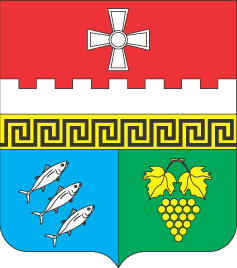 Внутригородское муниципальное образование Балаклавский муниципальный округ (ВМО Балаклавский МО) 1.Ответственный исполнитель муниципальной программыМестная администрациявнутригородского муниципального образования города Севастополя Балаклавского муниципального округа2.Участники муниципальной программы(соисполнители)Структурные подразделения местной администрации внутригородского муниципального образования города Севастополя Балаклавского муниципального округа 3.Цели муниципальной программыСоздание благоприятных условий для самореализации молодых граждан, решение первоочередных проблем молодежи, в том числе в сельских районах, путем приобщения к занятиям спортом, развитие физической культуры и спорта во внутригородском муниципальном образовании города Севастополя Балаклавский муниципальный округ4.Задачи муниципальной программы -	популяризация здорового образа жизни, физической культуры и спорта;-	организация и проведение массовых физкультурно-спортивных мероприятий для различных групп населения;-	повышение мотивации молодежи к регулярным занятиям физической культурой и спортом и ведению здорового образа жизни;-	оказания содействия и поддержки в деятельности спортивных и молодежных организаций, учреждениям образования и досуга молодежи, физкультурно - спортивным обществам 5.Сроки и этапы реализации муниципальной программыПрограмма реализуется в три этапа:2018 год2019 год2020 год6.Объем бюджетных ассигнований муниципальной программы  (с расшифровкой бюджетных ассигнований по годам)2018 год – 350,0 тыс.руб.2019 год – 483,8 тыс.руб.2020 год – 461,1 тыс.руб.7.Ожидаемые результаты реализации муниципальной программыУстойчивое развитие физической культуры и спорта на территории ВМО Балаклавский МО, привлечение к систематическим занятиям физической культурой и спортом и приобщение к здоровому образу жизни широких масс населения№п/пНаименование мероприятияСрок исполненияГлавный распорядитель/главный исполнительНеобходимый объем финансированиятыс.руб.1.Первенство Балаклавского МО по волейболу среди девушек и юношейЯнварь201820192020Местная администрация внутригородского муниципального образованиягорода Севастополя Балаклавского муниципального округа--10,02.Зимнее первенство Балаклавского МО по теннису среди юношей и девушекФевраль201820192020Местная администрация внутригородского муниципального образованиягорода Севастополя Балаклавского муниципального округа--20,03.Первенство Балаклавского МО по художественной гимнастике «Балаклавские ласточки»Март201820192020Местная администрация внутригородского муниципального образованиягорода Севастополя Балаклавского муниципального округа-30,0 (исполнено)-4.Турнир по волейболу, посвященный воссоединению Крыма с РоссиейМарт201820192020Местная администрация внутригородского муниципального образованиягорода Севастополя Балаклавского муниципального округа--20,05.Первенство Балаклавского муниципального округа по велоспорту-маунтинбайку (кросс-кантри)Март2018 год2019 год2020 годМестная администрация внутригородского муниципального образования города Севастополя Балаклавского муниципального округа50,0(исполнено)30,0 (исполнено)30,06.Турнир по художественной гимнастике на призы Главы Балаклавского МОАпрель201820192020Местная администрация внутригородского муниципального образованиягорода Севастополя Балаклавского муниципального округа--30,07.Турнир по футболу «Балаклавская весна» в дни весенних каникулМарт-Апрель201820192020Местная администрация внутригородского муниципального образованиягорода Севастополя Балаклавского муниципального округа--20,08.Спартакиада сельской молодежи Балаклавского МОИюль-Сентябрь201820192020Местная администрация внутригородского муниципального образованиягорода Севастополя Балаклавского муниципального округа-20,0 (исполнено)-9.Турнир по футболу среди детских команд Балаклавского МО «Балаклавская весна», посвященная 75-й годовщине освобождения Балаклавы от немецко-фашистских захватчиков.Апрель201820192020Местная администрация внутригородского муниципального образования города Севастополя Балаклавского муниципального округа-30,0 (исполнено)-10.Праздник бокса памяти В.И. КолоткоАпрель-Май2018 год2019 год2020 годМестная администрация внутригородского муниципального образования города Севастополя Балаклавского муниципального округа29,7(исполнено)30,0 (исполнено)20,011.Проведение муниципального этапа Всероссийских соревнований школьников образовательных учреждений Балаклавского МОАпрель-Май2018 год2019 год2020 годМестная администрация внутригородского муниципального образования города Севастополя Балаклавского муниципального округа29,8--12.Турнир по футболу, посвященный Дню ПобедыМай201820192020Местная администрация внутригородского муниципального образования города Севастополя Балаклавского муниципального округа-28,0 (исполнено)20,013.Турнир по футболу среди ветеранов, посвященный Дню ПобедыМай201820192020Местная администрация внутригородского муниципального образования города Севастополя Балаклавского муниципального округа-20,0 (исполнено)-14.Спартакиада сельской молодежи Балаклавского МО201820192020Местная администрация внутригородского муниципального образования города Севастополя Балаклавского муниципального округа-20,0 (исполнено)-15.Открытое первенство ГБУ г.Севастополя «СШ №7» по волейболу, посвященное Дню Победы в ВОВМай2018 год2019 год2020 годМестная администрация внутригородского муниципального образования города Севастополя Балаклавского муниципального округа44,5(исполнено)--16. Спортивные игры среди детей сел Балаклавского МО «Эстафета Олимпийского огня»Июнь2018 год2019 год2020 годМестная администрация внутригородского муниципального образования города Севастополя Балаклавского муниципального округа-20,0 (исполнено)-17.Турнир по велоспорту БМХ, посвященный Дню Балаклавского районаИюнь201820192020Местная администрация внутригородского муниципального образования города Севастополя Балаклавского муниципального округа--20,018.Турнир по велоспорту МТБ, посвященный Дню Балаклавского районаИюнь201820192020Местная администрация внутригородского муниципального образования города Севастополя Балаклавского муниципального округа--20,019.Молодежь за здоровый образ жизниИюнь201820192020Местная администрация внутригородского муниципального образования города Севастополя Балаклавского муниципального округа--21,120.Турнир по футболу на приз Балаклавского МО Кубок «Балаклава»Август201820192020Местная администрация внутригородского муниципального образования города Севастополя Балаклавского муниципального округа80,0(исполнено)50,0 (исполнено)50,021.Спортивный турнир ко Дню физкультурника Август2018 год2019 год2020 годМестная администрация внутригородского муниципального образования города Севастополя Балаклавского муниципального округа9,2(исполнено)50,0 (исполнено)20,022.Межмуниципальный товарищеский матч по футболу между Балаклавским МО и Орлиновским МО2018 год2019 год2020 годМестная администрация внутригородского муниципального образования города Севастополя Балаклавского муниципального округа15,0(исполнено)50,0 (исполнено)30,023.Кубок Балаклавского МО по волейболу, посвященный Дню физкультурникаАвгуст201820192020Местная администрация внутригородского муниципального образования города Севастополя Балаклавского муниципального округа--30,024.Праздник волейбола имени ФоминаОктябрь201820192020Местная администрация внутригородского муниципального образования города Севастополя Балаклавского муниципального округа-20,8 (исполнено)-25.Турнир по футболу «Балаклавская осень»Октябрь201820192020Местная администрация внутригородского муниципального образования города Севастополя Балаклавского муниципального округа--20,026.Правовой брей-ринг «Будущее в руках молодежи»Октябрь201820192020Местная администрация внутригородского муниципального образования города Севастополя Балаклавского муниципального округа--20,027.Кубок по теннису на призы Главы Балаклавского МОНоябрь201820192020Местная администрация внутригородского муниципального образования города Севастополя Балаклавского муниципального округа--20,028.«Лучшие из лучших» - награждение и поздравление лучших юных спортсменов года Балаклавского МОНоябрь-Декабрь2018 год2019 год2020 годМестная администрация внутригородского муниципального образования города Севастополя Балаклавского муниципального округа11,8(исполнено)55,0 (исполнено)20,029.Новогодние спортивные мероприятия для сельской молодежи.Декабрь2018 год2019 год2020 годМестная администрация внутригородского муниципального образования города Севастополя Балаклавского муниципального округа80,0(исполнено)--30.XXVI Традиционное городское эстрадно-спортивное шоу «Юность против наркотиков»Декабрь201820192020Местная администрация внутригородского муниципального образования города Севастополя Балаклавского муниципального округа--20,0   ИТОГО:   ИТОГО:2018 год2019 год2020 год350,0543,8461,1Наименование муниципальной программы, подпрограммы муниципальной программы, основных мероприятий и мероприятийСтатусОтветственный исполнитель, соисполнители, участникиИсточники финансирования (наименование источников финансирования)Оценка расходов по годам реализации муниципальной программы (тыс.руб.)Оценка расходов по годам реализации муниципальной программы (тыс.руб.)Оценка расходов по годам реализации муниципальной программы (тыс.руб.)Наименование муниципальной программы, подпрограммы муниципальной программы, основных мероприятий и мероприятийСтатусОтветственный исполнитель, соисполнители, участникиИсточники финансирования (наименование источников финансирования)2018г2019г2020г1234567Молодежные и спортивные мероприятия, проводимые во внутригородском муниципальном образовании города Севастополя Балаклавский муниципальный округ, в том числе:Муниципальная программаМестная администрация внутригородского муниципального образования города Севастополя Балаклавского муниципального округавсего местный бюджет, в том числе:350,0483,8461,1Молодежные и спортивные мероприятия, проводимые во внутригородском муниципальном образовании города Севастополя Балаклавский муниципальный округ, в том числе:Муниципальная программаМестная администрация внутригородского муниципального образования города Севастополя Балаклавского муниципального округасредства местного бюджета350,0483,8461,1Первенство Балаклавского МО по волейболу среди девушек и юношейМероприятиеМестная администрация внутригородского муниципального образования города Севастополя Балаклавского муниципального округавсего местный бюджет, в том числе:--10,0Первенство Балаклавского МО по волейболу среди девушек и юношейМероприятиеМестная администрация внутригородского муниципального образования города Севастополя Балаклавского муниципального округасредства местного бюджета--10,0Зимнее первенство Балаклавского МО по теннису среди юношей и девушекМероприятиеМестная администрация внутригородского муниципального образования города Севастополя Балаклавского муниципального округавсего местный бюджет, в том числе:--20,0Зимнее первенство Балаклавского МО по теннису среди юношей и девушекМероприятиеМестная администрация внутригородского муниципального образования города Севастополя Балаклавского муниципального округасредства местного бюджета--20,0Первенство Балаклавского МО по художественной гимнастике «Балаклавские ласточки»МероприятиеМестная администрация внутригородского муниципального образования города Севастополя Балаклавского муниципального округавсего местный бюджет, в том числе:-30,0(исполнено)-Первенство Балаклавского МО по художественной гимнастике «Балаклавские ласточки»МероприятиеМестная администрация внутригородского муниципального образования города Севастополя Балаклавского муниципального округасредства местного бюджета-30,0(исполнено)-Турнир по волейболу, посвященный воссоединению Крыма с РоссиейМероприятиеМестная администрация внутригородского муниципального образования города Севастополя Балаклавского муниципального округавсего местный бюджет, в том числе:--20,0Турнир по волейболу, посвященный воссоединению Крыма с РоссиейМероприятиеМестная администрация внутригородского муниципального образования города Севастополя Балаклавского муниципального округасредства местного бюджета--20,0Первенство Балаклавского муниципального округа по велоспорту-маунтинбайку (кросс-кантри)МероприятиеМестная администрация внутригородского муниципального образования города Севастополя Балаклавского муниципального округавсего местный бюджет, в том числе:50,0(исполнено)30,0(исполнено)30,0Первенство Балаклавского муниципального округа по велоспорту-маунтинбайку (кросс-кантри)МероприятиеМестная администрация внутригородского муниципального образования города Севастополя Балаклавского муниципального округасредства местного бюджета50,0(исполнено)30,0(исполнено)30,0Турнир по художественной гимнастике на призы Главы Балаклавского МОМероприятиеМестная администрация внутригородского муниципального образования города Севастополя Балаклавского муниципального округавсего местный бюджет, в том числе:--30,0Турнир по художественной гимнастике на призы Главы Балаклавского МОМероприятиеМестная администрация внутригородского муниципального образования города Севастополя Балаклавского муниципального округасредства местного бюджета--30,0Турнир по футболу «Балаклавская весна» в дни весенних каникулМероприятиеМестная администрация внутригородского муниципального образования города Севастополя Балаклавского муниципального округавсего местный бюджет, в том числе:--20,0Турнир по футболу «Балаклавская весна» в дни весенних каникулМероприятиеМестная администрация внутригородского муниципального образования города Севастополя Балаклавского муниципального округасредства местного бюджета--20,0Турнир по футболу среди детских команд Балаклавского МО «Балаклавская весна», посвященная 75-й годовщине освобождения Балаклавы от немецко-фашистских захватчиковМероприятиеМестная администрация внутригородского муниципального образования города Севастополя Балаклавского муниципального округавсего местный бюджет, в том числе:-30,0(исполнено)-Турнир по футболу среди детских команд Балаклавского МО «Балаклавская весна», посвященная 75-й годовщине освобождения Балаклавы от немецко-фашистских захватчиковМероприятиеМестная администрация внутригородского муниципального образования города Севастополя Балаклавского муниципального округасредства местного бюджета-30,0(исполнено)-Праздник бокса памяти В.И. Колотко МероприятиеМестная администрация внутригородского муниципального образования города Севастополя Балаклавского муниципального округавсего местный бюджет, в том числе:29,7(исполнено)30,0(исполнено)20,0Праздник бокса памяти В.И. Колотко МероприятиеМестная администрация внутригородского муниципального образования города Севастополя Балаклавского муниципального округасредства местного бюджета29,7(исполнено)30,0(исполнено)20,0Проведение муниципального этапа Всероссийских соревнований школьников образовательных учреждений Балаклавского МОМероприятиеМестная администрация внутригородского муниципального образования города Севастополя Балаклавского муниципального округавсего местный бюджет, в том числе:29,8(исполнено)--Проведение муниципального этапа Всероссийских соревнований школьников образовательных учреждений Балаклавского МОМероприятиеМестная администрация внутригородского муниципального образования города Севастополя Балаклавского муниципального округасредства местного бюджета29,8(исполнено)--Турнир по футболу, посвященный Дню ПобедыМероприятиеМестная администрация внутригородского муниципального образования города Севастополя Балаклавского муниципального округавсего местный бюджет, в том числе:-28,0(исполнено)20,0Турнир по футболу, посвященный Дню ПобедыМероприятиеМестная администрация внутригородского муниципального образования города Севастополя Балаклавского муниципального округасредства местного бюджета-28,0(исполнено)20,0Турнир по футболу среди ветеранов, посвященный Дню ПобедыМероприятиеМестная администрация внутригородского муниципального образования города Севастополя Балаклавского муниципального округавсего местный бюджет, в том числе:-20,0(исполнено)-Турнир по футболу среди ветеранов, посвященный Дню ПобедыМероприятиеМестная администрация внутригородского муниципального образования города Севастополя Балаклавского муниципального округасредства местного бюджета-20,0(исполнено)-Спартакиада сельской молодежи Балаклавского МО МероприятиеМестная администрация внутригородского муниципального образования города Севастополя Балаклавского муниципального округавсего местный бюджет, в том числе:-20,0(исполнено)-Спартакиада сельской молодежи Балаклавского МО МероприятиеМестная администрация внутригородского муниципального образования города Севастополя Балаклавского муниципального округасредства местного бюджета-20,0(исполнено)-Открытое первенство ГБУ г.Севастополя «СШ №7» по волейболу, посвященное Дню Победы в ВОВМероприятиеМестная администрация внутригородского муниципального образования города Севастополя Балаклавского муниципального округавсего местный бюджет, в том числе:44,5(исполнено)--Открытое первенство ГБУ г.Севастополя «СШ №7» по волейболу, посвященное Дню Победы в ВОВМероприятиеМестная администрация внутригородского муниципального образования города Севастополя Балаклавского муниципального округасредства местного бюджета44,5(исполнено)--Спортивные игры среди детей сел Балаклавского МО «Эстафета Олимпийского огня»МероприятиеМестная администрация внутригородского муниципального образования города Севастополя Балаклавского муниципального округавсего местный бюджет, в том числе:-20,0(исполнено)-Спортивные игры среди детей сел Балаклавского МО «Эстафета Олимпийского огня»МероприятиеМестная администрация внутригородского муниципального образования города Севастополя Балаклавского муниципального округасредства местного бюджета-20,0(исполнено)-Турнир по велоспорту БМХ, посвященный Дню Балаклавского районаМероприятиеМестная администрация внутригородского муниципального образования города Севастополя Балаклавского муниципального округавсего местный бюджет, в том числе:--20,0Турнир по велоспорту БМХ, посвященный Дню Балаклавского районаМероприятиеМестная администрация внутригородского муниципального образования города Севастополя Балаклавского муниципального округасредства местного бюджета--20,0Турнир по велоспорту МТБ, посвященный Дню Балаклавского районаМероприятиеМестная администрация внутригородского муниципального образования города Севастополя Балаклавского муниципального округавсего местный бюджет, в том числе:--20,0Турнир по велоспорту МТБ, посвященный Дню Балаклавского районаМероприятиеМестная администрация внутригородского муниципального образования города Севастополя Балаклавского муниципального округасредства местного бюджета-20,0Молодежь за здоровый образ жизниМероприятиеМестная администрация внутригородского муниципального образования города Севастополя Балаклавского муниципального округавсего местный бюджет, в том числе:--21,1Молодежь за здоровый образ жизниМероприятиеМестная администрация внутригородского муниципального образования города Севастополя Балаклавского муниципального округасредства местного бюджета-21,1Турнир по футболу на приз Балаклавского МО Кубок «Балаклава»МероприятиеМестная администрация внутригородского муниципального образования города Севастополя Балаклавского муниципального округавсего местный бюджет, в том числе:80,0(исполнено)50,0(исполнено)50,0Турнир по футболу на приз Балаклавского МО Кубок «Балаклава»МероприятиеМестная администрация внутригородского муниципального образования города Севастополя Балаклавского муниципального округасредства местного бюджета80,0(исполнено)50,0(исполнено)50,0Спортивный турнир ко Дню физкультурникаМероприятиеМестная администрация внутригородского муниципального образования города Севастополя Балаклавского муниципального округавсего местный бюджет, в том числе:9,2(исполнено)50,0(исполнено)20,0Спортивный турнир ко Дню физкультурникаМероприятиеМестная администрация внутригородского муниципального образования города Севастополя Балаклавского муниципального округасредства местного бюджета9,2(исполнено)50,0(исполнено)20,0Межмуниципальный матч по футболу между Балаклавским МО и Орлиновским МОМероприятиеМестная администрация внутригородского муниципального образования города Севастополя Балаклавского муниципального округавсего местный бюджет, в том числе:15,0(исполнено)50,0(исполнено)30,0Межмуниципальный матч по футболу между Балаклавским МО и Орлиновским МОМероприятиеМестная администрация внутригородского муниципального образования города Севастополя Балаклавского муниципального округасредства местного бюджета15,0(исполнено)50,0(исполнено)30,0Кубок Балаклавского МО по волейболу, посвященный Дню физкультурникаМероприятиеМестная администрация внутригородского муниципального образования города Севастополя Балаклавского муниципального округавсего местный бюджет, в том числе:--30,0Кубок Балаклавского МО по волейболу, посвященный Дню физкультурникаМероприятиеМестная администрация внутригородского муниципального образования города Севастополя Балаклавского муниципального округасредства местного бюджета--30,0Праздник волейбола имени ФоминаМероприятиеМестная администрация внутригородского муниципального образования города Севастополя Балаклавского муниципального округавсего местный бюджет, в том числе:-20,8(исполнено)-Праздник волейбола имени ФоминаМероприятиеМестная администрация внутригородского муниципального образования города Севастополя Балаклавского муниципального округасредства местного бюджета-20,8(исполнено)-Турнир по футболу «Балаклавская осень»МероприятиеМестная администрация внутригородского муниципального образования города Севастополя Балаклавского муниципального округавсего местный бюджет, в том числе:--20,0Турнир по футболу «Балаклавская осень»МероприятиеМестная администрация внутригородского муниципального образования города Севастополя Балаклавского муниципального округасредства местного бюджета--20,0Правовой брей-ринг «Будущее в руках молодежи»МероприятиеМестная администрация внутригородского муниципального образования города Севастополя Балаклавского муниципального округавсего местный бюджет, в том числе:--20,0Правовой брей-ринг «Будущее в руках молодежи»МероприятиеМестная администрация внутригородского муниципального образования города Севастополя Балаклавского муниципального округасредства местного бюджета--20,0Кубок по теннису на призы Главы Балаклавского МОМероприятиеМестная администрация внутригородского муниципального образования города Севастополя Балаклавского муниципального округавсего местный бюджет, в том числе:--20,0Кубок по теннису на призы Главы Балаклавского МОМероприятиеМестная администрация внутригородского муниципального образования города Севастополя Балаклавского муниципального округасредства местного бюджета--20,0«Лучшие из лучших» - награждение и поздравление лучших юных спортсменов года Балаклавского МОМероприятиеМестная администрация внутригородского муниципального образования города Севастополя Балаклавского муниципального округавсего местный бюджет, в том числе:11,8(исполнено)55,0(исполнено)20,0«Лучшие из лучших» - награждение и поздравление лучших юных спортсменов года Балаклавского МОМероприятиеМестная администрация внутригородского муниципального образования города Севастополя Балаклавского муниципального округасредства местного бюджета11,8(исполнено)55,0(исполнено)20,0Новогодние спортивные мероприятия для сельской молодежиМероприятиеМестная администрация внутригородского муниципального образования города Севастополя Балаклавского муниципального округавсего местный бюджет, в том числе:80,0(исполнено)--Новогодние спортивные мероприятия для сельской молодежиМероприятиеМестная администрация внутригородского муниципального образования города Севастополя Балаклавского муниципального округасредства местного бюджета80,0(исполнено)--XXVI Традиционное городское эстрадно-спортивное шоу «Юность против наркотиков»МероприятиеМестная администрация внутригородского муниципального образования города Севастополя Балаклавского муниципального округавсего местный бюджет, в том числе:--20,0XXVI Традиционное городское эстрадно-спортивное шоу «Юность против наркотиков»МероприятиеМестная администрация внутригородского муниципального образования города Севастополя Балаклавского муниципального округасредства местного бюджета--20,0